附件3：推荐住宿酒店:a.上海富建酒店  www.fujianhotel-sh.cn联系人：王能武  021-33238888/13917726155会场周边其他酒店：b.上海市虹桥国家会展中心七莘路和颐酒店 联系人：邹洁  021-55698995/18702182863c.上海悦隆酒店联系人：曹峰  021-54886699-3106注：预定时请说明中国环联技术论坛参会者入住以享受优惠价格，房间数量有限，请有需要的代表提前预定。交通指南：论坛活动地址：上海市闵行区七莘路1885号（近华友路），富建酒店，国宴厅。公共交通：从虹桥机场/虹桥火车站出租车：乘出租车到酒店约8公里车程；公交车：在虹桥枢纽东交通中心乘坐虹桥枢纽4路公交车，到七莘路华友路站下车，步行50米即达酒店。从上海南火车站出租车：乘出租车到酒店约10公里车程；公交车：乘坐803路公交车，到七莘路华友路站下车，步行50米即达酒店；地铁：乘坐地铁1号线到漕宝路站，换乘地铁12号线到七莘路站下车，从2号口出，步行600米即达酒店。从上海火车站出租车：乘出租车到酒店约25公里车程；地铁：乘坐地铁1号线到漕宝路站，换乘地铁12号线到七莘路站下车，从2号口出，步行600米即达酒店。从浦东机场出租车：乘出租车到酒店约48公里车程；地铁：乘坐地铁2号线到南京西路站，换乘地铁12号线到七莘路站下车，从2号口出，步行600米即达酒店。地图：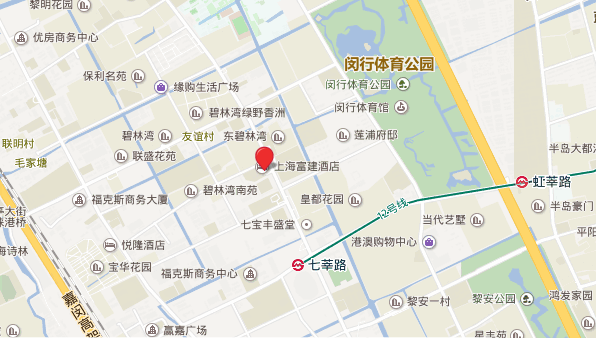 